Publicado en Madrid el 11/10/2019 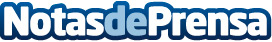 La gestión de recursos con Field Service llega a duplicar el negocio de empresas del sector EnergíaLa selección de la tecnología que mejor se adapta a las necesidades de cada negocio tiene una influencia directa en la cuenta de resultados de las empresas del sector de la Energía y Utilities, según se vio en la jornada Salesforce for Field Service Summit, de la que ha formado parte de la organización LeadClic, consultora tecnológica especializada y Gold partner de la compañíaDatos de contacto:lununcan667574131Nota de prensa publicada en: https://www.notasdeprensa.es/la-gestion-de-recursos-con-field-service-llega Categorias: Software Dispositivos móviles Sector Energético http://www.notasdeprensa.es